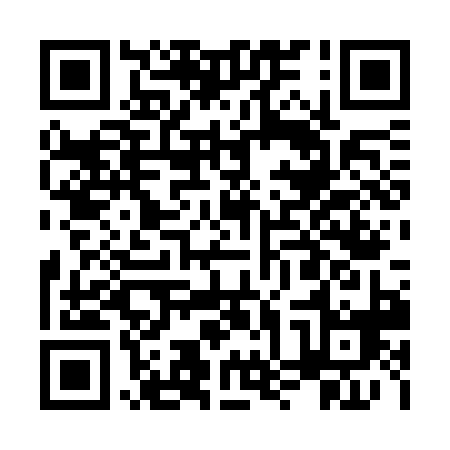 Prayer times for Oberhonnefeld-Gierend, GermanyMon 1 Apr 2024 - Tue 30 Apr 2024High Latitude Method: Angle Based RulePrayer Calculation Method: Muslim World LeagueAsar Calculation Method: ShafiPrayer times provided by https://www.salahtimes.comDateDayFajrSunriseDhuhrAsrMaghribIsha1Mon5:107:051:345:078:039:522Tue5:077:031:335:088:059:543Wed5:047:011:335:098:069:564Thu5:016:591:335:108:089:585Fri4:596:571:335:118:0910:006Sat4:566:541:325:118:1110:027Sun4:536:521:325:128:1310:048Mon4:506:501:325:138:1410:079Tue4:476:481:315:148:1610:0910Wed4:456:461:315:158:1710:1111Thu4:426:441:315:158:1910:1312Fri4:396:421:315:168:2110:1613Sat4:366:391:305:178:2210:1814Sun4:336:371:305:188:2410:2015Mon4:306:351:305:188:2510:2316Tue4:276:331:305:198:2710:2517Wed4:246:311:295:208:2910:2718Thu4:216:291:295:208:3010:3019Fri4:186:271:295:218:3210:3220Sat4:156:251:295:228:3310:3521Sun4:126:231:295:238:3510:3722Mon4:096:211:285:238:3710:4023Tue4:066:191:285:248:3810:4224Wed4:036:171:285:258:4010:4525Thu4:006:151:285:258:4110:4826Fri3:576:131:285:268:4310:5027Sat3:546:111:285:278:4510:5328Sun3:506:101:275:278:4610:5629Mon3:476:081:275:288:4810:5830Tue3:446:061:275:288:4911:01